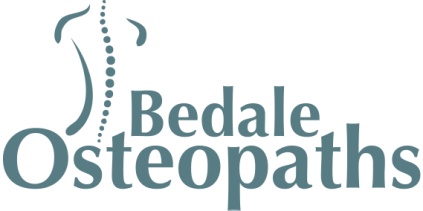 HyperventilationHyperventilation is a common disorder that can present with a wide range of symptoms. Look at the symptoms below and tick any that you suffer from. Add up your score. Score__________Testing and measuring your breath hold time:You will need a few minutes of time and a watch or timer. Get comfortable in a sitting position and breathe normally for half a minute or so. When you are ready take a NORMAL breath in through your nose, then breathe out and then pinch your nose and time how many seconds it takes before you feel the need to take another breath. This is your breath hold time.Score ________These exercises should not be painful. If you are unsure of how to do them speak to your practitioner.Tel: 01677 425858    www.bedaleosteopaths.co.uk     info@bedaleosteopaths.co.ukNever        0Rarely        1Sometimes        2Often      3Very often        4chest painFeeling tenseBlurred visionDizzy spellsFeeling confusedFaster or deeper breathingShort of breathTight feeling in the chestBloated feeling in the stomachTingling fingersUnable to breathe deeplyStiff fingers or armsTight feeling around the mouthCold hands and feetFeeling of anxiety